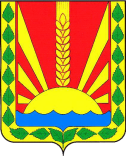 Собрание  представителей сельского поселения Артюшкиномуниципального района Шенталинский Самарской  области________________________________________________________________________________________________________________село Артюшкино,   ул. Советская, 61тел. (8-84652)47-5-10e-mail: artyushkino@shentala.su   http://www artyushkino.shentala.suРЕШЕНИЕот  10 сентября 2021 года                                                                               №48О  признании утратившими силу некоторых решений Собрания представителей сельского поселения Артюшкино муниципального района Шенталинский Самарской области В  связи с вступлением  с  силу Федерального закона от 31.07.2020 г.                             № 248-ФЗ «О государственном контроле (надзоре) и муниципальном контроле в Российской Федерации» и  Федерального закона от 11.06.2021 № 170-ФЗ «О внесении изменений в отдельные законодательные акты Российской Федерации в связи с принятием Федерального закона «О государственном контроле (надзоре) и муниципальном контроле в Российской Федерации»,  руководствуясь  Федеральным законом от 06.10.2003 № 131-ФЗ «Об общих принципах организации местного самоуправления в Российской Федерации», Уставом сельского поселения Артюшкино муниципального района Шенталинский Самарской области, Собрание представителей сельского поселения Артюшкино  муниципального района Шенталинский Самарской области РЕШИЛО:1. признать утратившими силу некоторые решения Собрания представителей сельского поселения Артюшкино муниципального района Шенталинский Самарской области: 1.1. решение Собрания представителей сельского поселения Артюшкино муниципального района Шенталинский Самарской области  от 08.10.2010г.  №172 «Об утверждении Положения «О муниципальном лесном контроле и надзоре на территории сельского поселения Артюшкино»; 1.2. решение Собрания представителей сельского поселения Артюшкино муниципального района Шенталинский Самарской области  от 28.12.2012г.  №72 «Об утверждении Положения о муниципальном жилищном контроле на территории  сельского поселения Артюшкино  муниципального района Шенталинский»;1.3. решение Собрания представителей сельского поселения Артюшкино муниципального района Шенталинский Самарской области  от 28.12.2012г.  №73 «Об утверждении Порядка организации и осуществления муниципального контроля на территории  сельского поселения».2. Опубликовать настоящее Решение в газете «Вестник поселения Артюшкино».          3. Настоящее Решение  вступает в силу со дня его официального опубликования, но не ранее 1 января 2022 года. 4. Обеспечить размещение настоящего Решения  на официальном сайте Администрации  сельского поселения Артюшкино муниципального района Шенталинский Самарской области в информационно-коммуникационной сети «Интернет».Председатель Собрания представителейсельского поселения Артюшкино муниципального района Шенталинский                                       О.Г. Григорьев Глава сельского поселения Артюшкиномуниципального района Шенталинский                                       Л.И.Панина 